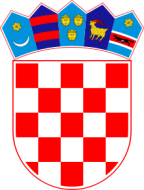 REPUBLIKA HRVATSKAVUKOVARSKO-SRIJEMSKA ŽUPANIJA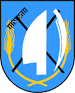 	      OPĆINA TOVARNIK                    OPĆINSKO VIJEĆEKLASA: 021-05/20-03/11URBROJ:2188/12-04-20-1Tovarnik, 28.2.2020. Na temelju  članka 31. Statuta Općine Tovarnik ( „Službeni vjesnik“  Vukovarsko-srijemske županije br. 4/13, 14/ 13,  1/18 ), Općinsko vijeće Općine Tovarnik ,  na svojoj 25. sjednici održanoj 28.2.2020. god. d o n o s i ODLUKU O STAVLJANJU IZVAN SNAGE PROGRAMA POTICANJA RAZVOJA PODUZETNIŠTVA NA PODRUČJU OPĆINE TOVARNIK ZA 2020. GOD.Članak 1.Program  poticanja razvoja poduzetništva na području Općine Tovarnik za 2020. god. koji je ovo tijelo donijelo na svojoj 24. sjednici, 24.1.2020.  stavlja se izvan snage zbog nezakonitosti u procesu donošenja istoga. Članak 2.Ova Odluka stupa na snagu danom donošenja, a objavit će se u „Službenom vjesniku“ Vukovarsko-srijemske županije. PREDSJEDNIK OPĆINSKOG VIJEĆADubravko Blašković